APPLICATION FORMPERSONAL DATA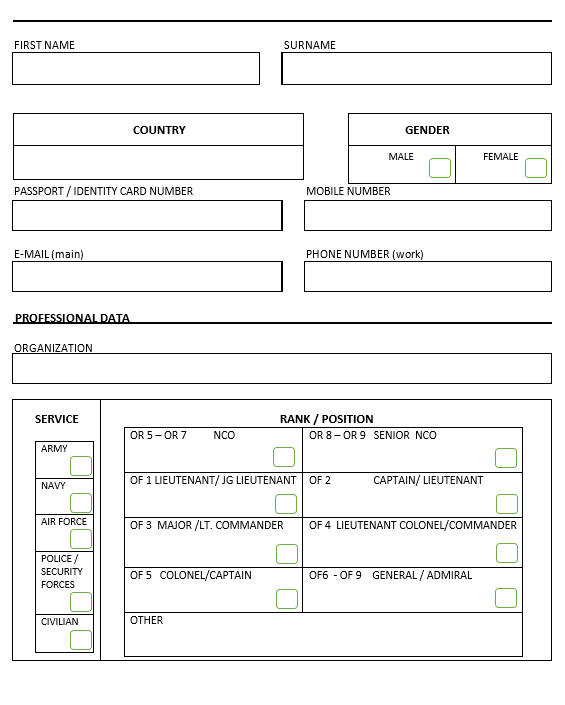 PROFESSIONAL DATA (continued)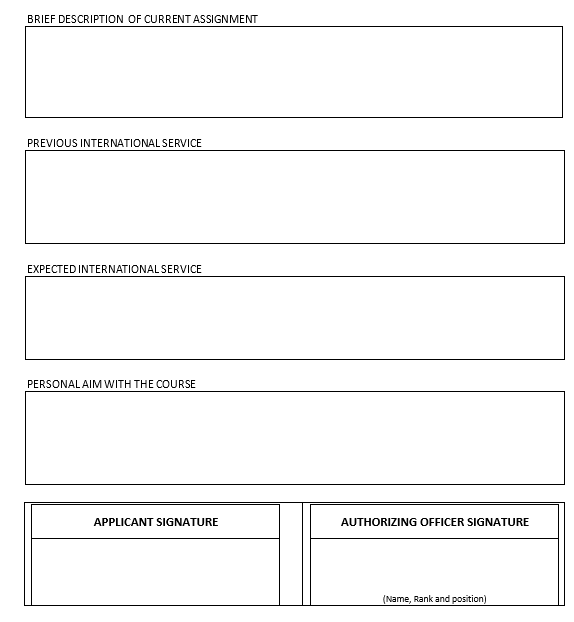 Please send the application to the Course SecretariatE-Mail: omi.int@mde.es